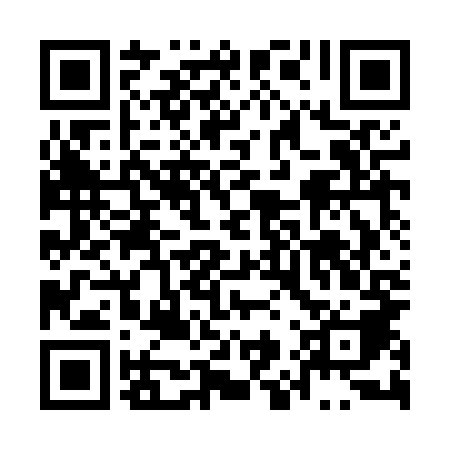 Ramadan times for Trzesieka, PolandMon 11 Mar 2024 - Wed 10 Apr 2024High Latitude Method: Angle Based RulePrayer Calculation Method: Muslim World LeagueAsar Calculation Method: HanafiPrayer times provided by https://www.salahtimes.comDateDayFajrSuhurSunriseDhuhrAsrIftarMaghribIsha11Mon4:194:196:1712:033:525:515:517:4212Tue4:174:176:1512:033:545:535:537:4413Wed4:144:146:1212:033:565:545:547:4614Thu4:114:116:1012:023:575:565:567:4815Fri4:094:096:0712:023:595:585:587:5016Sat4:064:066:0512:024:006:006:007:5217Sun4:034:036:0212:024:026:026:027:5418Mon4:004:006:0012:014:036:046:047:5619Tue3:583:585:5712:014:056:066:067:5820Wed3:553:555:5512:014:066:086:088:0121Thu3:523:525:5312:004:086:096:098:0322Fri3:493:495:5012:004:096:116:118:0523Sat3:463:465:4812:004:116:136:138:0724Sun3:433:435:4512:004:126:156:158:0925Mon3:403:405:4311:594:136:176:178:1226Tue3:373:375:4011:594:156:196:198:1427Wed3:343:345:3811:594:166:216:218:1628Thu3:313:315:3511:584:186:226:228:1929Fri3:283:285:3311:584:196:246:248:2130Sat3:253:255:3111:584:206:266:268:2431Sun4:224:226:2812:575:227:287:289:261Mon4:194:196:2612:575:237:307:309:282Tue4:164:166:2312:575:257:327:329:313Wed4:134:136:2112:575:267:337:339:334Thu4:104:106:1812:565:277:357:359:365Fri4:064:066:1612:565:297:377:379:386Sat4:034:036:1412:565:307:397:399:417Sun4:004:006:1112:555:317:417:419:448Mon3:573:576:0912:555:337:437:439:469Tue3:533:536:0612:555:347:447:449:4910Wed3:503:506:0412:555:357:467:469:52